Администрация Пригородного сельского поселения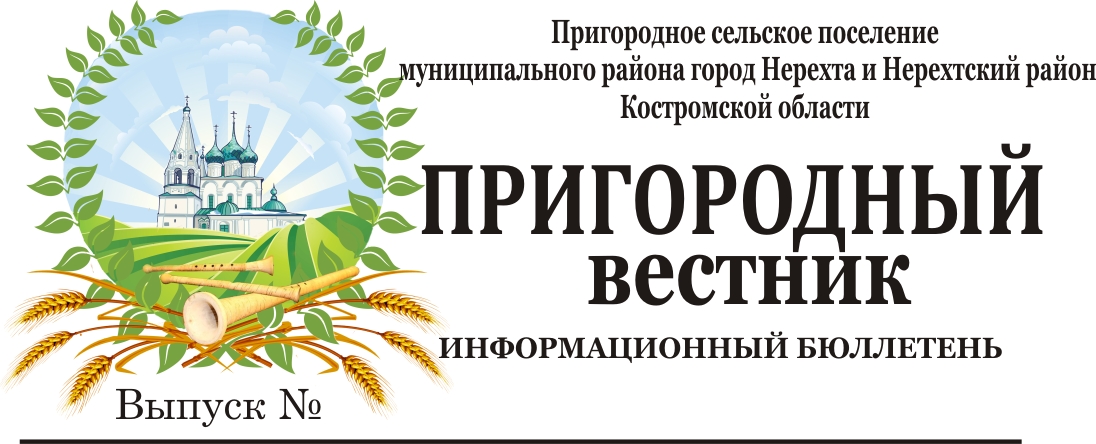 муниципального района город Нерехта и Нерехтский районКостромской областиИнформационное сообщениеадминистрации муниципального районагород Нерехта и Нерехтский район Костромской областио проведении аукциона по продаже земельного участка1.Организатор аукциона. Администрация муниципального района город Нерехта и Нерехтский район Костромской областиАдрес организатора аукциона: 157800, Костромская область, г. Нерехта, ул. Победы, д. 1, тел: (49431)50012.        2.Уполномоченный орган и реквизиты решения о проведении аукциона. Комитет экономики, земельных и имущественных отношений администрации муниципального района город Нерехта и Нерехтский район Костромской области. Адрес организатора аукциона: 157800, Костромская область, г. Нерехта, ул. Победы, д. 1, тел: (49431)50012.  Аукцион проводится в соответствии со статьями 39.11, 39.12 Земельного кодекса Российской Федерации на основании распоряжения администрации муниципального района город Нерехта и Нерехтский район Костромской области №167-р от 30 июня 2020 года «О проведении аукциона по продаже земельного участка».3.О месте, дате, времени и порядке проведения аукциона.Аукцион проводится по адресу:  Костромская область,  г. Нерехта, ул. Победы, д. 1, малый зал 7 августа 2020 года в 10 часов 00 минут по московскому времени. Аукцион является открытым по составу участников. Аукцион проводится в следующем порядке:а) аукцион ведет аукционист;б) аукцион начинается с оглашения аукционистом наименования земельного участка, его основных характеристик и начальной цены предмета аукциона, «шага аукциона» и порядка проведения аукциона;в) проводится регистрация участников аукциона (их представителей), явившихся на аукцион, в журнале регистрации участников аукциона. Участникам аукциона выдаются пронумерованные билеты, которые они поднимают после оглашения аукционистом на цены предмета аукциона и каждого очередного объявления цены в случае, если готовы заключить договор купли-продажи в соответствии с этим размером цены предмета аукциона;г) каждый последующий размер стоимости земельного участка аукционист назначает путем увеличения текущей цены предмета аукциона на «шаг аукциона». После объявления очередного размера стоимости земельного участка аукционист называет номер билета участника аукциона, который первым поднял билет, и указывает на этого участника аукциона. Затем аукционист объявляет следующий размер стоимости земельного участка в соответствии с «шагом аукциона»;д) при отсутствии участников аукциона, готовых заключить договор купли-продажи в соответствии с названным аукционистом размером стоимости земельного участка, аукционист повторяет этот размер стоимости земельного участка 3 раза. Если после троекратного объявления очередного размера стоимости земельного участка ни один из участников аукциона не поднял билет, аукцион завершается. Победителем аукциона признается тот участник аукциона, номер билета которого был назван аукционистом последним;е) после завершения аукциона аукционист объявляет о продаже земельного участка, называет размер стоимости земельного участка и номер билета победителя аукциона. Результаты аукциона оформляются протоколом, который составляет организатор аукциона. Протокол о результатах аукциона составляется в двух экземплярах, один из которых передается победителю аукциона, а второй остается у организатора аукциона. Протокол о результатах аукциона в течение одного рабочего дня со дня подписания данного протокола размещается на официальном сайте Российской Федерации для размещения информации о проведении торгов www.torgi.gov.ru. Аукцион признается не состоявшимся в случаях, если:на основании результатов рассмотрения заявок на участие в аукционе принято решение об отказе в допуске к участию в аукционе всех заявителей или о допуске к участию в аукционе и признании участником аукциона только одного заявителя,по окончании срока подачи заявок на участие в аукционе подана только одна заявка на участие в аукционе или не подано ни одной заявки на участие в аукционе,в аукционе участвовал только один участник,при проведении аукциона не присутствовал ни один из участников аукциона,после троекратного объявления предложения о начальной цене предмета аукциона не поступило ни одного предложения о цене предмета аукциона, которое предусматривало бы более высокую цену предмета аукциона.Организатор аукциона отказывается от проведения аукциона в случае выявления обстоятельств, предусмотренных пунктом 8 статьи 39.11 Земельного кодекса Российской Федерации. Извещение об отказе в проведении аукциона размещается на официальном сайте торгов в течение трех дней со дня принятия данного решения. В течение трех дней с даты принятия решения об отказе в проведении аукциона организатор аукциона обязан известить участников аукциона об отказе в проведении аукциона и возвратить его участникам внесенные задатки.4.Предмет аукциона.Земельный участок, образован из земель, государственная собственность на которые не разграничена. Кадастровый номер: 44:13:110601:612Площадь: 243 кв.м.Местоположение: Костромская область, муниципальный район город Нерехта и Нерехтский район, село Троица, ул. Северная, западная часть кадастрового квартала 44:13:110601Категория земель – земли населенных пунктов Права, ограничения и обременения земельного участка: ограничения прав на земельный участок, предусмотренные статьями 56, 56.1 Земельного кодекса Российской Федерации, срок действия с 19.05.2020, реквизиты документы основания распоряжения от 30.12.2016 № 1785 выдан Департаментом имущественных и земельных отношений Костромской области.Вид разрешенного использования земельного участка – религиозное использование5.Начальная цена предмета аукциона.Начальный размер стоимости земельного участка – 51671 (Пятьдесят одна тысяча шестьсот семьдесят один) рубль 52 копейки.6. Шаг аукциона.Шаг аукциона — 1550 (Одна тысяча пятьсот пятьдесят) рублей.7.Форма заявки на участие в аукционе, порядок её приёма, адрес места её приёма, дата и время начала и окончания приёма заявок на участие в аукционе.Для участия в аукционе претендент предоставляет организатору аукциона (лично или через своего представителя) заявку на участие в аукционе по форме, приведенной в Приложении № 1. Заявка составляется в 2 экземплярах, один из которых остается у организатора аукциона, другой - у претендента. Один заявитель вправе подать только одну заявку на участие в аукционе. Заявитель имеет право отозвать принятую организатором аукциона заявку на участие в аукционе до дня окончания срока приема заявок, уведомив об этом в письменной форме организатора аукциона. Организатор аукциона обязан возвратить заявителю внесенный им задаток в течение трех рабочих дней со дня поступления уведомления об отзыве заявки. В случае отзыва заявки заявителем позднее дня окончания срока приема заявок задаток возвращается в порядке, установленном для участников аукциона. Заявка на участие в аукционе, поступившая по истечении срока приема заявок, возвращается заявителю в день ее поступления.К заявке на участие в аукционе прилагаются следующие документы:- копии документов, удостоверяющих личность заявителя (для граждан);- надлежащим образом заверенный перевод на русский язык документов о государственной регистрации юридического лица в соответствии с законодательством иностранного государства, в случае, если заявителем является иностранное юридическое лицо;- документы, подтверждающие внесение задатка.Адрес места приёма заявок: Костромская область, г. Нерехта, ул. Победы, д. 1, каб.109.Дата и время начала и окончания приёма заявок — с 3 июля 2020 года по 3 августа 2020 года (включительно) с 8:00 до 17:00 часов (перерыв с 12:00 до 13:00) по московскому времени.Подведение итогов приема заявок и признание заявителей участниками аукциона состоится 5 августа 2020 года. Протокол рассмотрения заявок на участие в аукционе подписывается организатором аукциона не позднее чем в течение одного дня со дня их рассмотрения и размещается на официальном сайте не позднее, чем на следующий день после дня подписания протокола. Заявитель, признанный участником аукциона, становится участником аукциона с даты подписания организатором аукциона протокола рассмотрения заявок. Заявителям, признанным участниками аукциона, и заявителям, не допущенным к участию в аукционе, организатор аукциона направляет или вручает под расписку по месту приема заявок, уведомления о принятых в отношении них решениях не позднее дня, следующего после дня подписания протокола рассмотрения заявок на участие в аукционе.8.Размер задатка, порядок его внесения участниками аукциона и возврата им задатка, банковских реквизитах счета для перечисления задатка.Размер задатка — 10334 (Десять тысяч триста тридцать четыре) рубля.Задаток должен поступить на расчетный счет Организатора аукциона до дня окончания приема заявок для участия в аукционе, т.е. до по 3 августа 2020 года. Документом, подтверждающим поступление задатка, является выписка из лицевого счета организатора аукциона. Представление документов, подтверждающих внесение задатка, признается заключением соглашения о задатке в письменной форме. Реквизиты для перечисления задатка:Получатель: УФК по Костромской области (Комитет экономики администрации муниципального района города Нерехта и Нерехтский район л/с 05413004280), ИНН 4405001514, КПП 440501001, Р/счет 40302810834693000127, Банк: Отделение Кострома г. Кострома, БИК 043469001.Назначение платежа: задаток для участия в аукционе по продаже земельного участка, расположенного по адресу: Костромская область, Нерехтский район, Костромская область, муниципальный район город Нерехта и Нерехтский район, село Троица, ул. Северная, западная часть кадастрового квартала 44:13:110601Организатор аукциона обязан возвратить внесенный заявителем задаток: в течение 3 (трех) рабочих дней со дня оформления протокола приема заявок на участие в аукционе в случае, если заявитель не допущен к участию в аукционе; в течение 3 (трех) рабочих дней со дня подписания протокола о результатах аукциона лицам, участвовавшим в аукционе, но не победившим в нем; течение 3 (трех) рабочих дней со дня регистрации уведомления об отзыве заявки в журнале приема заявок в случае отзыва заявителем заявки на участие в аукционе до признания его участником аукциона.Задаток, внесенный лицом, признанным победителем аукциона, засчитываются в оплату приобретенного земельного участка. Задатки, внесенные лицами, признанными победителями аукциона, не заключившими договор купли-продажи земельного участка вследствие уклонения от заключения договора, не возвращаются.Осмотр земельного участка осуществляется заявителями самостоятельно по месту его нахождения.Более подробно ознакомиться с характеристикой выставляемого на аукцион земельного участка можно ознакомится по месту приема заявок в течение срока приёма заявок.                                                                                                                      Приложение № 1ЗАЯВКАна участие в аукционе по продаже земельного участка«_____» ______________ 20___г.                                                Костромская обл. г. НерехтаЗаявитель_________________________________________________________________________________________________________________________________________________(полное наименование юридического лица, подающего заявку;фамилия, имя, отчество, паспортные данные физического лица, подающего заявку)в лице ______________________________________________________________________, действующего на основании _____________________________________________________________________________,именуемый далее – Претендент, ознакомившись с извещением о проведении аукциона, назначенного на «______»______________20___г. в ____час. ____мин., принимая решение и подавая заявку на участие в аукционе по лоту № _____ по продаже земельного участка, расположенного по адресу:___________________________________ ____________________________________________________________________________                           с кадастровым номером __________________________________, площадью_______ кв.м., категория земель _____________________________________________________________ разрешенное использование земельного участка _____________________________________________________________________________просит допустить к участию в аукционе и обязуется:1. Ознакомившись с условиями и порядком проведения аукциона, содержащиеся в информационном сообщении, обязуюсь их выполнять, а также соблюдать требования ст. 39.11 и ст. 39.12 Земельного кодекса Российской Федерации.2. В случае признания победителем аукциона:- подписать протокол о результатах аукциона;- заключить договор купли-продажи земельного участка;- о последствиях уклонения от заключения договора купли-продажи земельного участка ознакомлен.Юридический (почтовый) адрес Претендента________________________________ _____________________________________________________________________________Идентификационный номер Претендента (ИНН) ____________________________________Банковские реквизиты Претендента, /платежные реквизиты гражданина, счет в банке, на который перечисляется сумма возвращаемого задатка______________________ __________________________________________________________________________________________________________________________________________________________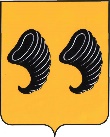 Костромская областьАдминистрация Пригородного сельского поселениямуниципального района город Нерехта и Нерехтский районКостромской областиПОСТАНОВЛЕНИЕот   30  июня   2020  г.  № 90О патрулировании в местах массового отдыха людей на водных объектах на территории Пригородного сельского  поселения» на июль месяц 2020 г.	В соответствии с Федеральным законом от 06.10.2003 г. № 131-ФЗ «Об общих принципах организации местного самоуправления в Российской Федерации», руководствуясь Уставом муниципального образования Пригородное сельское поселение муниципальный район город Нерехта и Нерехтский район Костромской области, на основании постановления администрации Пригородного сельского поселения от 06 мая 2019 г. №52, ПОСТАНОВЛЯЮ:	1. Утвердить график патрулирования мест массового отдыха людей на водных объектах Пригородного сельского поселения с 01 июля по 31 июля 2020 г. (приложение №1).	2. По каждому месту патрулирования мест массового отдыха людей на водных объектах завести журнал, в котором фиксировать выявленные нарушения и проведенную работу.	3. Настоящее постановление вступает в силу с момента его подписания.Глава Пригородного сельского поселения                                          А.Ю. МалковПРИЛОЖЕНИЕ №1к постановлению от 30.06.2020 г. №90УТВЕРЖДАЮ:Глава администрации Пригородного сельского поселения:__________________А.Ю. МалковГрафик патрулирования мест массового отдыха людей на водных объектахПригородного сельского поселенияна июль 2020 г.р. Тега д. МихеевоПруд. д. КлимушиноПруд с. ФёдоровскоеПруды с. Марьинское, д. Стоянково   Контактные телефоны:- Пискарева Галина Николаевна – 8-964-153-50-66,- Певченко Александр Дмитриевич - 8-915-913-26-42,- Роженцева Ирина Геннадьевна – 8-960-744-28-07,- Ковшова Светлана Владимировна – 8-960-748-38-52,- Чистякова Юлия Николаевна – 89109551654,- Вавилова Лариса Анатольевна – 89502475478,- Кузнецова Анна Юрьевна -8915-924-26-56.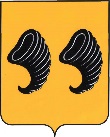 Костромская областьАдминистрация Пригородного сельского поселениямуниципального района город Нерехта и Нерехтский районКостромской областиПОСТАНОВЛЕНИЕот 02 июля 2020 года                    № 91 В связи с изменением кадрового состава администрации, администрация Пригородного сельского поселенияПОСТАНОВЛЯЕТ:В Приложение №2 Постановления №112 от 18 октября 2018 года «Об оказании адресной материальной помощи гражданам, оказавшимся в трудной жизненной ситуации» внести следующие изменения: слова «Васечкина А.Я. – юрист МКУ «Управление в сфере муниципальных услуг Пригородного сельского поселения» заменить словами «Грачёва И.Е. – специалист 1 категории МКУ «Управление в сфере муниципальных услуг Пригородного сельского поселения».2. 1.	Настоящее постановление вступает в силу с момента его опубликования (обнародования) и распространяет свое действие на правоотношения, возникшие с 10.02.2020 года.Глава администрации Пригородного сельского поселения 	                              А.Ю. Малков			 В комитет экономики, земельных и имущественных отношений администрации муниципального района город  Нерехта и Нерехтский района ______________________________________________________/____________________                          Дата, подпись Заявителя               (его полномочного представителя)Отметка о принятии заявки организатором аукциона ____ час. ___ мин. № ____ «_____» ________ 20   г.                                                                                                                                                М.П.____________/__________________           (подпись уполномоченного лица)01 июля 2020 г.10.00– 21.00 ч.Пискарева Галина Николаевна02 июля 2020 г.10.00– 21.00 ч.Пискарева Галина Николаевна03 июля 2020 г.10.00– 21.00 ч.Певченко Александр Дмитриевич04 июля 2020 г.10.00– 21.00 ч.Певченко Александр Дмитриевич05 июля 2020 г.10.00– 21.00 ч.Пискарева Галина Николаевна06 июля 2020 г.10.00– 21.00 ч.Пискарева Галина Николаевна07 июля 2020 г.10.00– 21.00 ч.Певченко Александр Дмитриевич08 июля 2020 г.10.00– 21.00 ч.Певченко Александр Дмитриевич09 июля 2020 г.10.00– 21.00 ч.Пискарева Галина Николаевна10 июля 2020 г.10.00– 21.00 ч.Пискарева Галина Николаевна11 июля 2020 г.10.00– 21.00 ч.Певченко Александр Дмитриевич12 июля 2020 г.10.00– 21.00 ч.Певченко Александр Дмитриевич13 июля 2020г.10.00– 21.00 ч.Пискарева Галина Николаевна14 июля 2020г.10.00– 21.00 ч.Пискарева Галина Николаевна15 июля 2020 г.10.00– 21.00 ч.Певченко Александр Дмитриевич16 июля 2020 г.10.00– 21.00 ч.Певченко Александр Дмитриевич17 июля 2020 г.10.00– 21.00 ч.Пискарева Галина Николаевна18 июля 2020 г.10.00– 21.00 ч.Пискарева Галина Николаевна19 июля 2020 г.10.00– 21.00 ч.Певченко Александр Дмитриевич20 июля 2020 г.10.00– 21.00 ч.Певченко Александр Дмитриевич21 июля 2020 г.10.00– 21.00 ч.Пискарева Галина Николаевна22 июля 2020 г.10.00– 21.00 ч.Пискарева Галина Николаевна23 июля 2020 г.10.00– 21.00 ч.Певченко Александр Дмитриевич24 июля 2020 г.10.00– 21.00 ч.Певченко Александр Дмитриевич25 июля 2020 г.10.00– 21.00 ч.Пискарева Галина Николаевна26 июля 2020 г.10.00– 21.00 ч.Пискарева Галина Николаевна27 июля 2020 г.10.00– 21.00 ч.Певченко Александр Дмитриевич28 июля 2020 г.10.00– 21.00 ч.Певченко Александр Дмитриевич29 июля 2020 г.10.00– 21.00 ч.Пискарева Галина Николаевна30 июля 2020 г.10.00– 21.00 ч.Пискарева Галина Николаевна31 июля 2020 г.10.00– 21.00 ч.Певченко Александр Дмитриевич01 июля 2020 г.10.00– 21.00 ч.Кузнецова Анна Юрьевна02 июля 2020 г.10.00– 21.00 ч.Кузнецова Анна Юрьевна03 июля 2020 г.10.00– 21.00 ч.Кузнецов Максим Александрович04 июля 2020 г.10.00– 21.00 ч.Кузнецов Максим Александрович05 июля 2020 г.10.00– 21.00 ч.Кузнецова Анна Юрьевна06 июля 2020 г.10.00– 21.00 ч.Кузнецова Анна Юрьевна07 июля 2020 г.10.00– 21.00 ч.Кузнецов Максим Александрович08 июля 2020 г.10.00– 21.00 ч.Кузнецов Максим Александрович09 июля 2020 г.10.00– 21.00 ч.Кузнецова Анна Юрьевна10 июля 2020 г.10.00– 21.00 ч.Кузнецова Анна Юрьевна11 июля 2020 г.10.00– 21.00 ч.Кузнецов Максим Александрович12 июля 2020 г.10.00– 21.00 ч.Кузнецов Максим Александрович13 июля 2020г.10.00– 21.00 ч.Кузнецова Анна Юрьевна14 июля 2020г.10.00– 21.00 ч.Кузнецова Анна Юрьевна15 июля 2020 г.10.00– 21.00 ч.Кузнецов Максим Александрович16 июля 2020 г.10.00– 21.00 ч.Кузнецов Максим Александрович17 июля 2020 г.10.00– 21.00 ч.Кузнецова Анна Юрьевна18 июля 2020 г.10.00– 21.00 ч.Кузнецова Анна Юрьевна19 июля 2020 г.10.00– 21.00 ч.Кузнецов Максим Александрович20 июля 2020 г.10.00– 21.00 ч.Кузнецов Максим Александрович21 июля 2020 г.10.00– 21.00 ч.Кузнецова Анна Юрьевна22 июля 2020 г.10.00– 21.00 ч.Кузнецова Анна Юрьевна23 июля 2020 г.10.00– 21.00 ч.Кузнецов Максим Александрович24 июля 2020 г.10.00– 21.00 ч.Кузнецов Максим Александрович25 июля 2020 г.10.00– 21.00 ч.Кузнецова Анна Юрьевна26 июля 2020 г.10.00– 21.00 ч.Кузнецова Анна Юрьевна27 июля 2020 г.10.00– 21.00 ч.Кузнецов Максим Александрович28 июля 2020 г.10.00– 21.00 ч.Кузнецов Максим Александрович29 июля 2020 г.10.00– 21.00 ч.Кузнецова Анна Юрьевна30 июля 2020 г.10.00– 21.00 ч.Кузнецова Анна Юрьевна31 июля 2020 г.10.00-21.00 ч.Кузнецов Максим Александрович01 июля 2020 г.10.00– 21.00 ч.Ковшова Светлана Владимировна02 июля 2020 г.10.00– 21.00 ч.Ковшова Светлана Владимировна03 июля 2020 г.10.00 –16.30 ч.Роженцева Ирина Геннадьевна03 июля 2020 г.16.30 – 21.00 чРоженцева Ирина Геннадьевна04 июля 2020 г.10.00 –16.30 ч.Ковшова Светлана Владимировна04 июля 2020 г.16.30 – 21.00 чКовшова Светлана Владимировна05 июля 2020 г.10.00– 21.00 ч.Роженцева Ирина Геннадьевна06 июля 2020 г.10.00– 21.00 ч.Роженцева Ирина Геннадьевна07 июля 2020 г.10.00– 21.00 ч.Ковшова Светлана Владимировна08 июля 2020 г.10.00– 21.00 ч.Ковшова Светлана Владимировна09 июля 2020 г.10.00– 21.00 ч.Роженцева Ирина Геннадьевна10 июля 2020 г.10.00– 21.00 ч.Роженцева Ирина Геннадьевна11 июля 2020 г.10.00– 21.00 ч.Ковшова Светлана Владимировна12 июля 2020 г.10.00– 21.00 ч.Ковшова Светлана Владимировна13 июля 2020г.10.00– 21.00 ч.Роженцева Ирина Геннадьевна14 июля 2020г.10.00– 21.00 ч.Роженцева Ирина Геннадьевна15 июля 2020 г.10.00– 21.00 ч.Ковшова Светлана Владимировна16 июля 2020 г.10.00– 21.00 ч.Ковшова Светлана Владимировна17 июля 2020 г.10.00– 21.00 ч.Роженцева Ирина Геннадьевна18 июля 2020 г.10.00– 21.00 ч.Роженцева Ирина Геннадьевна19 июля 2020 г.10.00– 21.00 ч.Ковшова Светлана Владимировна20 июля 2020 г.10.00– 21.00 ч.Ковшова Светлана Владимировна21 июля 2020 г.10.00– 21.00 ч.Роженцева Ирина Геннадьевна22 июля 2020 г.10.00– 21.00 ч.Роженцева Ирина Геннадьевна23 июля 2020 г.10.00– 21.00 ч.Ковшова Светлана Владимировна24 июля 2020 г.10.00– 21.00 ч.Ковшова Светлана Владимировна25 июля 2020 г.10.00– 21.00 ч.Роженцева Ирина Геннадьевна26 июля 2020 г.10.00– 21.00 ч.Роженцева Ирина Геннадьевна27 июля 2020 г.10.00– 21.00 ч.Ковшова Светлана Владимировна28 июля 2020 г.10.00– 21.00 ч.Ковшова Светлана Владимировна29 июля 2020 г.10.00– 21.00 ч.Роженцева Ирина Геннадьевна30 июля 2020 г.10.00– 21.00 ч.Роженцева Ирина Геннадьевна31 июля 2020 г10.00– 21.00 ч.Ковшова Светлана Владимировна01 июля 2020 г.10.00– 21.00 ч.Чистякова Юлия Николаевна02 июля 2020 г.10.00– 21.00 ч.Чистякова Юлия Николаевна03 июля 2020 г.10.00– 21.00 ч.Вавилова Лариса Анатольевна04 июля 2020 г.10.00– 21.00 ч.Вавилова Лариса Анатольевна05 июля 2020 г.10.00– 21.00 ч.Чистякова Юлия Николаевна06 июля 2020 г.10.00– 21.00 ч.Чистякова Юлия Николаевна07 июля 2020 г.10.00– 21.00 ч.Вавилова Лариса Анатольевна08 июля 2020 г.10.00– 21.00 ч.Вавилова Лариса Анатольевна09 июля 2020 г.10.00– 21.00 ч.Чистякова Юлия Николаевна10 июля 2020 г.10.00– 21.00 ч.Чистякова Юлия Николаевна11 июля 2020 г.10.00– 21.00 ч.Вавилова Лариса Анатольевна12 июля 2020 г.10.00– 21.00 ч.Вавилова Лариса Анатольевна13 июля 2020г.10.00– 21.00 ч.Чистякова Юлия Николаевна14 июля 2020г.10.00– 21.00 ч.Чистякова Юлия Николаевна15 июля 2020 г.10.00– 21.00 ч.Вавилова Лариса Анатольевна16 июля 2020 г.10.00 - 21.00 ч.Вавилова Лариса Анатольевна17 июля 2020 г.10.00– 21.00 ч.Чистякова Юлия Николаевна18 июня 2020 г.10.00– 21.00 ч.Чистякова Юлия Николаевна19 июля 2020 г.10.00– 21.00 ч.Вавилова Лариса Анатольевна20 июля 2020 г.10.00– 21.00 ч.Вавилова Лариса Анатольевна21 июля 2020 г.10.00– 21.00 ч.Чистякова Юлия Николаевна22 июля 2020 г.10.00– 21.00 ч.Чистякова Юлия Николаевна23 июля 2020 г.10.00– 21.00 ч.Вавилова Лариса Анатольевна24 июля 2020 г.10.00– 21.00 ч.Вавилова Лариса Анатольевна25 июля 2020 г.10.00– 21.00 ч.Чистякова Юлия Николаевна26 июля 2020 г.10.00– 21.00 ч.Чистякова Юлия Николаевна27 июля 2020 г.10.00– 21.00 ч.Вавилова Лариса Анатольевна28 июля 2020 г.10.00– 21.00 ч.Вавилова Лариса Анатольевна29 июля 2020 г.10.00– 21.00 ч.Чистякова Юлия Николаевна30 июля 2020 г.10.00– 21.00 ч.Чистякова Юлия Николаевна31 июля 2020 г.10.00– 21.00 ч.Вавилова Лариса АнатольевнаО внесение изменений в Постановление №112 от 18 октября 2018 года «Об оказании адресной материальной помощи гражданам, оказавшимся в трудной жизненной ситуации»